GMINNY OŚRODEK KULTURY W GIERAŁTOWICACH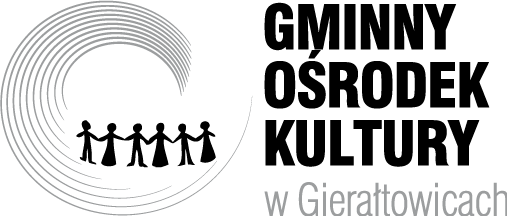 ul. Korfantego 7 B; 44-186 GierałtowiceNr rachunku bankowego:10 8454 0001 2007 0038 4243 0001REGULAMIN KONKURSU PIOSENKIDZIECIĘCEJ I MŁODZIEŻOWEJ KLANGOrganizator:Gminny Ośrodek Kultury w Gierałtowicach,ul. Korfantego 7B, 44-186 GierałtowiceCele:Wspieranie osób uzdolnionych wokalnie i muzycznie,Pobudzenie i rozwijanie aktywności muzycznej młodych ludzi,Promocja talentów,Wymiana pomysłów i doświadczeń w zakresie upowszechniania śpiewu i muzyki,Kształtowanie postaw aktywnego uczestnictwa w kulturzeWarunki uczestnictwa:• Konkurs organizowany jest w dwóch kategoriach:

I KATEGORIA – Szkoła PodstawowaII KATEGORIA – Szkoła ŚredniaW Konkursie biorą udział tylko i wyłącznie soliści i solistki. Konkurs nie dotyczy występów zespołów wokalnych i muzycznych.Uczestnicy wykonują 1 utwór. Utwory prezentowane w poprzednich edycjach konkursu, nie mogą być wykorzystane w bieżącym roku przez te same osoby. Czas trwania występu (łącznie z przygotowaniem solisty) nie może przekraczać 10 minutPrezentacje wykonawców oceniać będzie komisja artystyczna.Komisja oceniać będzie: warunki głosowe, kulturę języka, muzykalność, interpretację utworu, dobór repertuaru, ogólny wyraz artystyczny.
Dla zwycięzców przewidziane będą nagrody.Zwycięzcy konkursu z lat poprzednich nie mogą wziąć udziału (w tej samej kategorii) w aktualnej edycji konkursu Uwagi organizacyjne:Konkurs Piosenki KLANG odbędzie się 11 maja 2024 , godz. 10.00,w GOK w Gierałtowicach ul. Korfantego 7B.Zwycięzcy konkursu Piosenki Dziecięcej i Młodzieżowej KLANG wystąpią w trakcie imprezy Festiwal Kołocza 31.08.2024 r. w Chudów.Organizatorzy zapewniają: aparaturę nagłaśniającą, keyboard oraz oświetlenie sceniczne,Uczestnik powinien zapewnić sobie podkład bez linii wokalnej lub akompaniatora,  Zgłoszenie następuje przez zapis uczestnika osobiście w siedzibie Gminnego Ośrodka Kulturyw Gierałtowicach, ul. Korfantego 7B lub telefonicznie pod nr telefonu 32 301 15 11,Aby wziąć udział w konkursie uczestnik musi dostarczyć kartę zgłoszenia, zgodę na uczestnictwo w konkursie piosenki dziecięcej i młodzieżowej Klang oraz podkład muzyczny potrzebny do wykonania konkursowego utworu.Zgłoszenia przyjmowane są do 08 maja 2024.  W przypadku uczestnika niepełnoletniego, karta zgłoszenia musi zostać podpisana przez rodzica lub opiekuna prawnego.Wszelkie informacje o konkursie dostępne pod nr tel. 32301 15 11.Tel./fax (32) 30 11 511, e-mail: sekretariat@gok.gieraltowice.pl, kultura@gok.gieraltowice.plwww.gok.gieraltowice.plZGODA NA UCZESTNICTWO DZIECKA W  KONKURSIE PIOSENKIDZIECIĘCEJ I MŁODZIEŻOWEJ KLANGW związku z uczestnictwem w KONKURSIE PIOSENKI DZIECIĘCEJ I MŁODZIEŻOWEJ KLANG organizowanym przez Gminny Ośrodek Kultury w Gierałtowicach:Wyrażam zgodęnie wyrażam zgodyna przetwarzanie danych osobowych moich/ mojego dziecka…..........................................………………...................………………………...... lat .................. niezbędnych dla uczestnictwa w konkursie.Wyrażam zgodęnie wyrażam zgodyna publikację wizerunku mojego / mojego dziecka na stronach internetowych Gminnego Ośrodka Kultury w Gierałtowicach, w prasie oraz na profilu facebook.Numer telefonu do opiekuna ............................................................................................................miejscowość i data......................................................................................................   (czytelny podpis/ podpis przedstawiciela ustawowego)Udzielenie powyższych zgód ma charakter dobrowolny, jednak odmowa ich udzielenia uniemożliwi udział w konkursie.Administratorem podanych danych osobowych jest Gminny Ośrodek Kultury w Gierałtowicach. W związku z przetwarzaniem danych osobowych, przysługują Państwu następujące prawa:- prawo dostępu do Państwa danych oraz otrzymania ich kopii;- prawo żądania sprostowania (poprawienia) Państwa danych, jeśli są one nieprawidłowe;- prawo żądania usunięcia Państwa danych;- prawo żądania ograniczenia przetwarzania danych;- prawo do przenoszenia danych, jeżeli zostały one dostarczone na podstawie Państwa zgody lub na podstawie umowy i przetwarzanie odbywa się w sposób zautomatyzowany;- prawo do wniesienia skargi do organu nadzorczego (Prezesa Urzędu Ochrony Danych Osobowych lub innego właściwego organu nadzorczego);- prawo do cofnięcia zgody na przetwarzanie danych osobowych, jeżeli dane zostały nam dostarczone na podstawie Państwa zgody jako podstawy przetwarzania danych; cofnięcie zgody nie będzie wpływać na zgodność z prawem przetwarzania, którego dokonano na podstawie Państwa zgody przed jej wycofaniem.Zostałam/zostałem poinformowana/y, iż został powołany inspektor danych osobowych kontakt:: iod@gok.gieraltowice.pl  Dane osobowe uczestnika konkursu podane w karcie zgłoszenia przetwarzane będą w celach:
-realizacji i organizacji konkursu zgodnie z kartą zgłoszenia;-informacyjnych o wyniku konkursu,- promocji konkursuDane przechowywane będą przez okres jednego roku.Informujemy, że nie przekazujemy Państwa danych poza teren Europejskiego Obszaru Gospodarczego, z zastrzeżeniem ponadnarodowego charakteru przepływu danych w ramach serwisu Facebook. Serwis Facebook może przekazywać Państwa dane poza teren Europejskiego Obszaru Gospodarczego. Jednocześnie wskazujemy, iż Facebook deklaruje, wykorzystywanie typowych klauzul umownych zatwierdzone przez Komisję Europejską i opieranie się na decyzjach Komisji Europejskiej stwierdzających odpowiedni stopień ochrony danych w odniesieniu do określonych krajów – więcej: https://www.facebook.com/privacy/explanation.K A R T A    Z G Ł O S Z E N I A
Konkurs piosenki dziecięcej i młodzieżowej „KLANG”1.  Imię i nazwisko uczestnika konkursu...................................................................................................................................................…2. Telefon kontaktowy do opiekuna………………………………………………………………………………………………………………………………………………3. Kategoria:	szkoła podstawowa	szkoła średnia5. Repertuar:Tytuł piosenki: .............................................................................................................................Autor tekstu: ..............................................................................................................................Autor muzyki: ..............................................................................................................................Czas trwania…………………………………………………………………………………………………………………………..6. Rodzaj akompaniamentu:…............................................................................................... 	7. Potrzebne  środki  techniczne (nagłośnienie,laptop)..............................................................…8. Oświadczam, że zapoznałem/am się i akceptuję regulamin Konkursu  					………………………………………………………………………………..   						(podpis/ podpis przedstawiciela ustawowego)			